دولة الإمارات العربية المتحدة   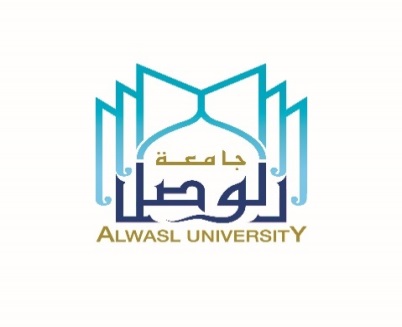 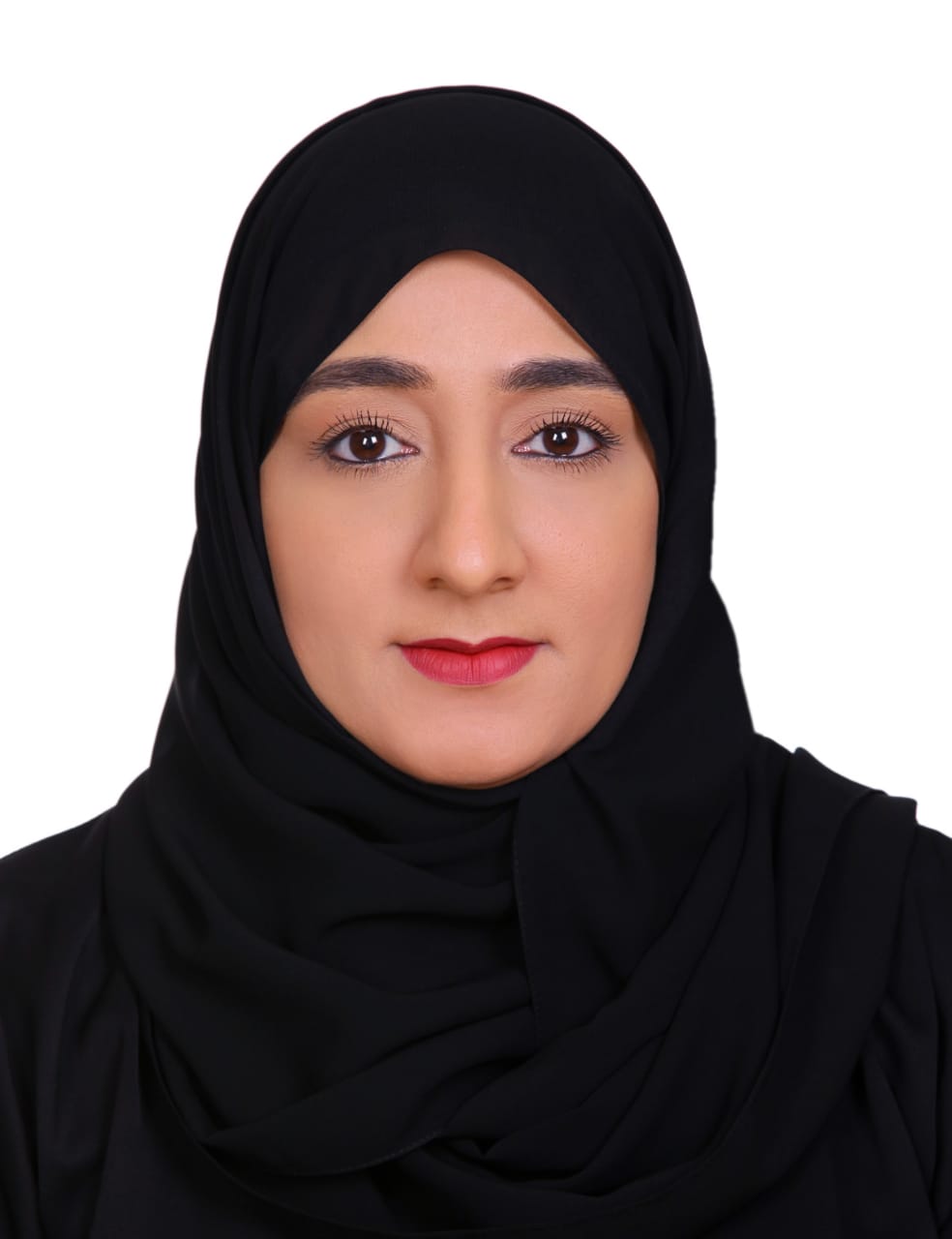 جـــامـــعـــة الـــــــوصـــــلكــــــلــيـــة الآدابقسم اللغة العربية وآدابهابطاقة معلومات خاصة بأعضاء هيئة التدريسدولة الإمارات العربية المتحدة   جـــامـــعـــة الـــــــوصـــــلكــــــلــيـــة الآدابقسم اللغة العربية وآدابهابطاقة معلومات خاصة بأعضاء هيئة التدريسدولة الإمارات العربية المتحدة   جـــامـــعـــة الـــــــوصـــــلكــــــلــيـــة الآدابقسم اللغة العربية وآدابهابطاقة معلومات خاصة بأعضاء هيئة التدريسالأعمال العلمية: (يمكن الاقتصار على أهمها)دولة الإمارات العربية المتحدة   جـــامـــعـــة الـــــــوصـــــلكــــــلــيـــة الآدابقسم اللغة العربية وآدابهابطاقة معلومات خاصة بأعضاء هيئة التدريسدولة الإمارات العربية المتحدة   جـــامـــعـــة الـــــــوصـــــلكــــــلــيـــة الآدابقسم اللغة العربية وآدابهابطاقة معلومات خاصة بأعضاء هيئة التدريسدولة الإمارات العربية المتحدة   جـــامـــعـــة الـــــــوصـــــلكــــــلــيـــة الآدابقسم اللغة العربية وآدابهابطاقة معلومات خاصة بأعضاء هيئة التدريس1بنية التكرار في نونية خلفان بن مصبح ، مجلة كلية الدراسات الإسلامية والعربية ع 56-2018دولة الإمارات العربية المتحدة   جـــامـــعـــة الـــــــوصـــــلكــــــلــيـــة الآدابقسم اللغة العربية وآدابهابطاقة معلومات خاصة بأعضاء هيئة التدريسدولة الإمارات العربية المتحدة   جـــامـــعـــة الـــــــوصـــــلكــــــلــيـــة الآدابقسم اللغة العربية وآدابهابطاقة معلومات خاصة بأعضاء هيئة التدريسدولة الإمارات العربية المتحدة   جـــامـــعـــة الـــــــوصـــــلكــــــلــيـــة الآدابقسم اللغة العربية وآدابهابطاقة معلومات خاصة بأعضاء هيئة التدريس2استراتيجية الحجاج لدى الشيخ زايد ( الخطاب الافتتاحي للفصل التشريعي 22/11/1980 مجلة شؤون اجتماعية  ع131-2018دولة الإمارات العربية المتحدة   جـــامـــعـــة الـــــــوصـــــلكــــــلــيـــة الآدابقسم اللغة العربية وآدابهابطاقة معلومات خاصة بأعضاء هيئة التدريسدولة الإمارات العربية المتحدة   جـــامـــعـــة الـــــــوصـــــلكــــــلــيـــة الآدابقسم اللغة العربية وآدابهابطاقة معلومات خاصة بأعضاء هيئة التدريسدولة الإمارات العربية المتحدة   جـــامـــعـــة الـــــــوصـــــلكــــــلــيـــة الآدابقسم اللغة العربية وآدابهابطاقة معلومات خاصة بأعضاء هيئة التدريس3وظائف العنوان في شعر سلطان العويس ، مجلة دراسات، اتحاد كتاب وأدباء الإمارات  2018

دولة الإمارات العربية المتحدة   جـــامـــعـــة الـــــــوصـــــلكــــــلــيـــة الآدابقسم اللغة العربية وآدابهابطاقة معلومات خاصة بأعضاء هيئة التدريسدولة الإمارات العربية المتحدة   جـــامـــعـــة الـــــــوصـــــلكــــــلــيـــة الآدابقسم اللغة العربية وآدابهابطاقة معلومات خاصة بأعضاء هيئة التدريسدولة الإمارات العربية المتحدة   جـــامـــعـــة الـــــــوصـــــلكــــــلــيـــة الآدابقسم اللغة العربية وآدابهابطاقة معلومات خاصة بأعضاء هيئة التدريس4رواية اولاد حارتنا لنجيب محفوظ والصراع بين الدين والعلم مجلة آداب ذي قار 2017

دولة الإمارات العربية المتحدة   جـــامـــعـــة الـــــــوصـــــلكــــــلــيـــة الآدابقسم اللغة العربية وآدابهابطاقة معلومات خاصة بأعضاء هيئة التدريسدولة الإمارات العربية المتحدة   جـــامـــعـــة الـــــــوصـــــلكــــــلــيـــة الآدابقسم اللغة العربية وآدابهابطاقة معلومات خاصة بأعضاء هيئة التدريسدولة الإمارات العربية المتحدة   جـــامـــعـــة الـــــــوصـــــلكــــــلــيـــة الآدابقسم اللغة العربية وآدابهابطاقة معلومات خاصة بأعضاء هيئة التدريس5كتاب: المقالة العربية : تجنيساتها انواعها شعرياتها  دار مجدلاوي 2015مدولة الإمارات العربية المتحدة   جـــامـــعـــة الـــــــوصـــــلكــــــلــيـــة الآدابقسم اللغة العربية وآدابهابطاقة معلومات خاصة بأعضاء هيئة التدريسدولة الإمارات العربية المتحدة   جـــامـــعـــة الـــــــوصـــــلكــــــلــيـــة الآدابقسم اللغة العربية وآدابهابطاقة معلومات خاصة بأعضاء هيئة التدريسدولة الإمارات العربية المتحدة   جـــامـــعـــة الـــــــوصـــــلكــــــلــيـــة الآدابقسم اللغة العربية وآدابهابطاقة معلومات خاصة بأعضاء هيئة التدريس6مقدمة القصيدة في الشعر الجاهلي (معلقة زهير أنموذجا)، مجلة المجمع العلمي العراقي، بغداد، ج3، مج63، 2016م.دولة الإمارات العربية المتحدة   جـــامـــعـــة الـــــــوصـــــلكــــــلــيـــة الآدابقسم اللغة العربية وآدابهابطاقة معلومات خاصة بأعضاء هيئة التدريسدولة الإمارات العربية المتحدة   جـــامـــعـــة الـــــــوصـــــلكــــــلــيـــة الآدابقسم اللغة العربية وآدابهابطاقة معلومات خاصة بأعضاء هيئة التدريسدولة الإمارات العربية المتحدة   جـــامـــعـــة الـــــــوصـــــلكــــــلــيـــة الآدابقسم اللغة العربية وآدابهابطاقة معلومات خاصة بأعضاء هيئة التدريس7شعر الحرب والمعارك عند أبي تمام (قصيدة فتح عمورية أنموذجا)- مجلة أشنونا للدراسات الإنسانية- رابطة أشنونا للكفاءات العلمية، العراق- ع5- 2017.الاسم الكامل:
لطيفة عبدالله احمد يوسف الحماديلطيفة عبدالله احمد يوسف الحمادي*اللغات التي يجيدها: العربية والإنجبيويةتاريخ الميلاد ومكانه:
17/6/1984 دبي – الإمارات 17/6/1984 دبي – الإمارات اللغة العربية عنوان الأستاذ في بلده الأصلي:
دبي -  القوز – الإمارات دبي -  القوز – الإمارات اللغة الانجليزيةرقم الهاتف بالبلد الأصلي:
05028144140502814414العنوان بالإمارات العربية المتحدة:
دبي -  القوز – الإماراتدبي -  القوز – الإماراترقم الهاتف بالإمارات العربية المتحدة:
05028144140502814414الجامعة التي تخرج فيها( مرحلة الإجازة): 
كلية الدراسات الاسلامية والعربية كلية الدراسات الاسلامية والعربية الجامعة التي حصل فيها على الماجستير:
كلية الدراسات الاسلامية والعربيةكلية الدراسات الاسلامية والعربيةتاريخ الالتحاق بالتعليم الجامعي: 23/8/2015م
تاريخ الالتحاق بالتعليم الجامعي: 23/8/2015م
تاريخ الالتحاق بالتعليم الجامعي: 23/8/2015م
تاريخ الالتحاق بالتعليم الجامعي: 23/8/2015م
عنوان رسالة الماجستير وتاريخها:
المقالة النقدية الأدبية في مجلة الرافد الإماراتية، من عام 1993م حتى عام 2000م، دراسة تحليلية نقديةالمقالة النقدية الأدبية في مجلة الرافد الإماراتية، من عام 1993م حتى عام 2000م، دراسة تحليلية نقديةالجامعات التي درس فيها: جامعة الوصل الجامعات التي درس فيها: جامعة الوصل الجامعات التي درس فيها: جامعة الوصل الجامعات التي درس فيها: جامعة الوصل الجامعة التي حصل فيها على الدكتوراه:
كلية الدراسات الاسلامية والعربيةكلية الدراسات الاسلامية والعربيةعنوان رسالة الدكتوراه وتاريخها: 
المقالة في أدب أحمد حسن الزيات دراسة في المقومات الفكرية والبناء الفني 16/4/2015 المقالة في أدب أحمد حسن الزيات دراسة في المقومات الفكرية والبناء الفني 16/4/2015 المقالة في أدب أحمد حسن الزيات دراسة في المقومات الفكرية والبناء الفني 16/4/2015 المقالة في أدب أحمد حسن الزيات دراسة في المقومات الفكرية والبناء الفني 16/4/2015 درجة الأستاذ الحالية:
أستاذ مشاركأستاذ مشاركأستاذ مشاركأستاذ مشاركسنة الحصول على درجة أستاذ مشارك: 
26/02/2020م26/02/2020م26/02/2020م26/02/2020مسنة الحصول على درجة أستاذ: 
----تاريخ الالتحاق بجامعة الوصل:23/8/2015متاريخ الالتحاق بجامعة الوصل:23/8/2015مملاحظات خاصة برئاسة القسم:ملاحظات خاصة برئاسة القسم:ملاحظات خاصة برئاسة القسم:ملاحظات خاصة برئاسة القسم:التخصص العام: اللغة العربية وآدابها ( الأدب والنقد ) التخصص العام: اللغة العربية وآدابها ( الأدب والنقد ) التخصص الدقيق: أدب ونقد عربي حديث ومعاصر  .التخصص الدقيق: أدب ونقد عربي حديث ومعاصر  .المواد التي يرغب بتدريسها في مرحلة البكالوريوس: مواد الأدب والنقد العربي الحديث والمعاصر المواد التي يرغب بتدريسها في مرحلة البكالوريوس: مواد الأدب والنقد العربي الحديث والمعاصر في مرحلة الماجستير:في مرحلة الماجستير:ملاحظات خاصة بعمادة الكلية:ملاحظات خاصة بعمادة الكلية:ملاحظات خاصة بعمادة الكلية:ملاحظات خاصة بعمادة الكلية:مواد الأدب والنقد العربي الحديث والمعاصر مواد الأدب والنقد العربي الحديث والمعاصر في مرحلة الدكتوراه:في مرحلة الدكتوراه:مواد الأدب والنقد العربي الحديث والمعاصر مواد الأدب والنقد العربي الحديث والمعاصر 